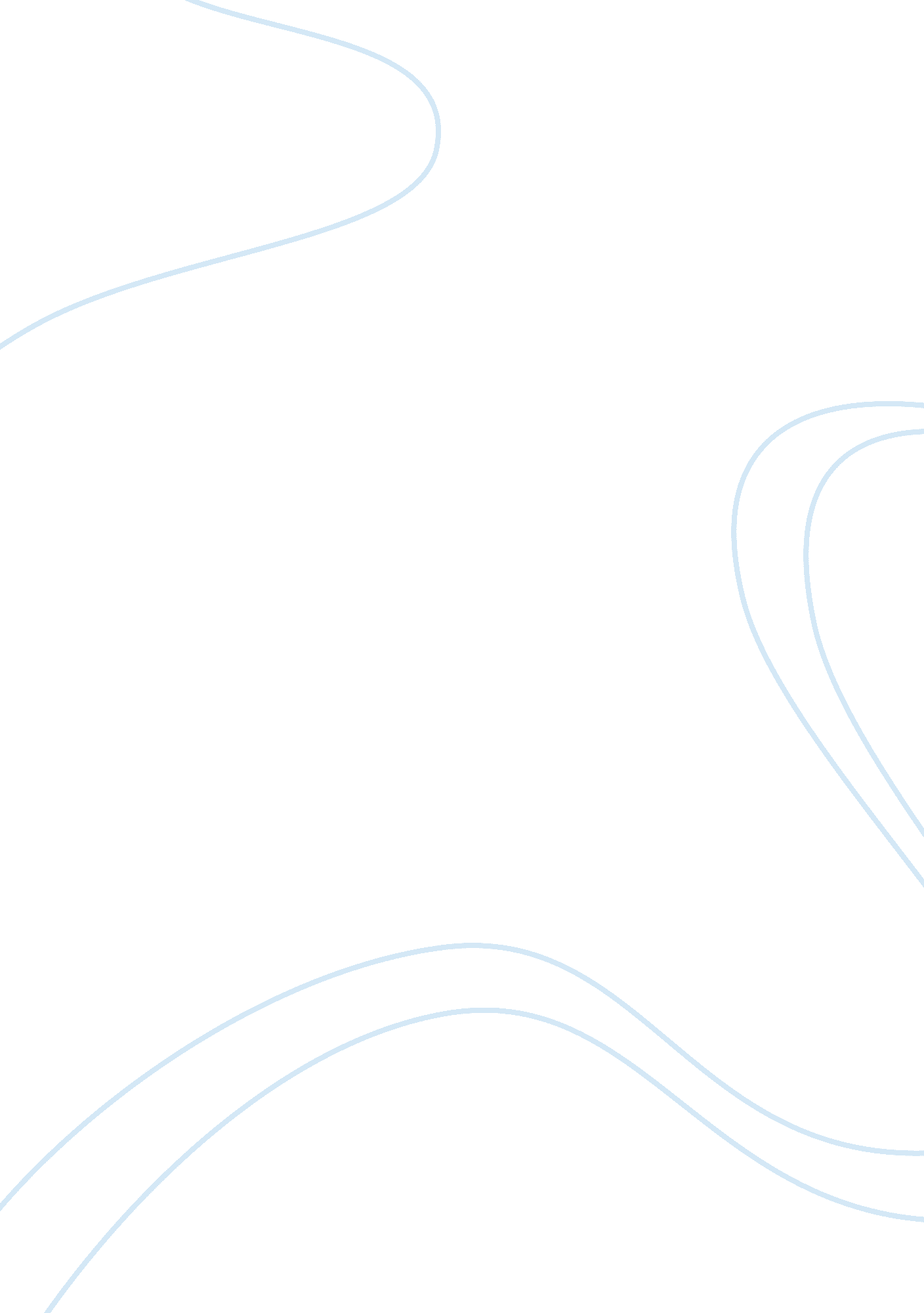 Macbeth packet and calendar essay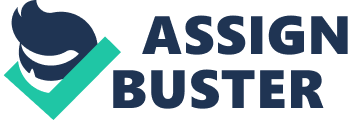 Choose one of the situations below. Write at least ID lines that show your own vacillation and indecision. Like Macbeth, weigh the consequences of each action. Part of the process will be to see the other viewpoint… Put your self in the opposite position of your first reaction. Show indecision, but make a decision by the end. The situations: 1. You are lost in a desert with your best friend. You are on the verge of death, when suddenly a man on a camel appears. He only has enough food for one of you, and you must make the choice of who gets the food since your friend is too weak to argue either way. 2. You’ve broken your mother’s favorite lamp, and she is due home any minute. You know your mother would ground you for two weeks if she found out. You also know your brother has been disciplined for throwing things around the house before, so if you blamed him, your mother would believe you. Do you blame him or take the blame yourself? 3. You’ve just been elected President of the Senior class, and you’ve shared the news with all of your friends and family. Later, while you are studying the results, you realize that someone made an error in counting the ballots and you actually lost the race by one vote. The person who actually won is someone whom you know would do a terrible job. Do you point out the error by telling the advisor or keep quiet? We will be sharing our work. To help you get started: Choose a problem. Make a decision. List the pros and cons Of your decision and the consequences. Are you happy with your first decision? Make it final or change it. Then… Write!!! Your grade will be applied to the writing component of your marking period grade. Will grade you in the following manner: Did you choose a situation? Do you clearly show vacillation between the two sides? Do you clearly show the pros and cons of each side? Is the writing itself clear and understandable? Did you make a final decision? Setting: Characters: Sit Witch 2nd Witch 3rd Witch Important quotes and ideas: Questions and connections: Duncan Malcolm Captain Lennox Ross Banquet Angus Lady Macbeth Messenger vi End Of Act I Macbeth: Act I Visualization The Tragedy of Macbeth, Act I In the first act you were introduced to five key characters in the play. In the squares below, jot down a few phrases about each character. Put their names below the squares. 